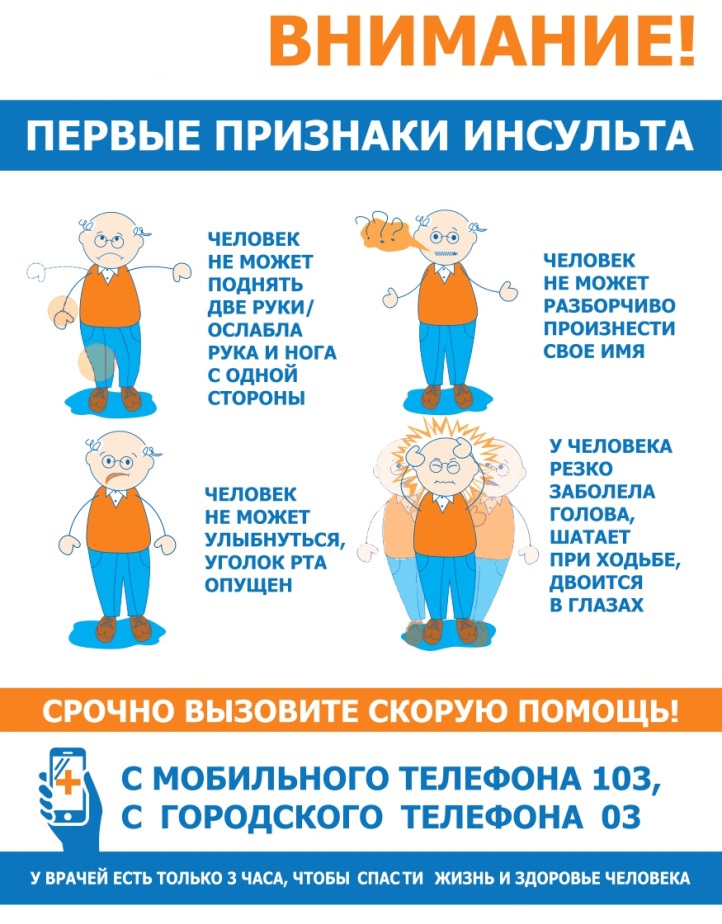 23-29 октября — Неделя борьбы с инсультомСимптомы инсульта:Головокружение, потеря равновесия и координации движения;Проблемы с речью;Онемение, слабость или паралич одной стороны тела;Потемнение в глазах, двоение предметов или их размытие;Внезапная сильная головная боль.Факторы риска:Артериальная гипертензия (повышение давления на 7,5 мм. рт. ст. увеличивает риск ишемического инсульта вдвое);Повышенный уровень холестерина в крови;Атеросклероз;Курение;Диабет;Пожилой возраст (особенно после 65 лет);Перенесенные и существующие заболевания сердца, особенно мерцательная аритмия, мерцательная аритмия и инфаркт миокарда.Риск развития инсульта повышает наличие сопутствующих заболеваний, к которым относят гипертоническую болезнь, высокий уровень холестерина в крови, сахарный диабет, ожирение. Если подобрана адекватная терапия и пациент четко выполняет назначения врача, это минимизирует риски.